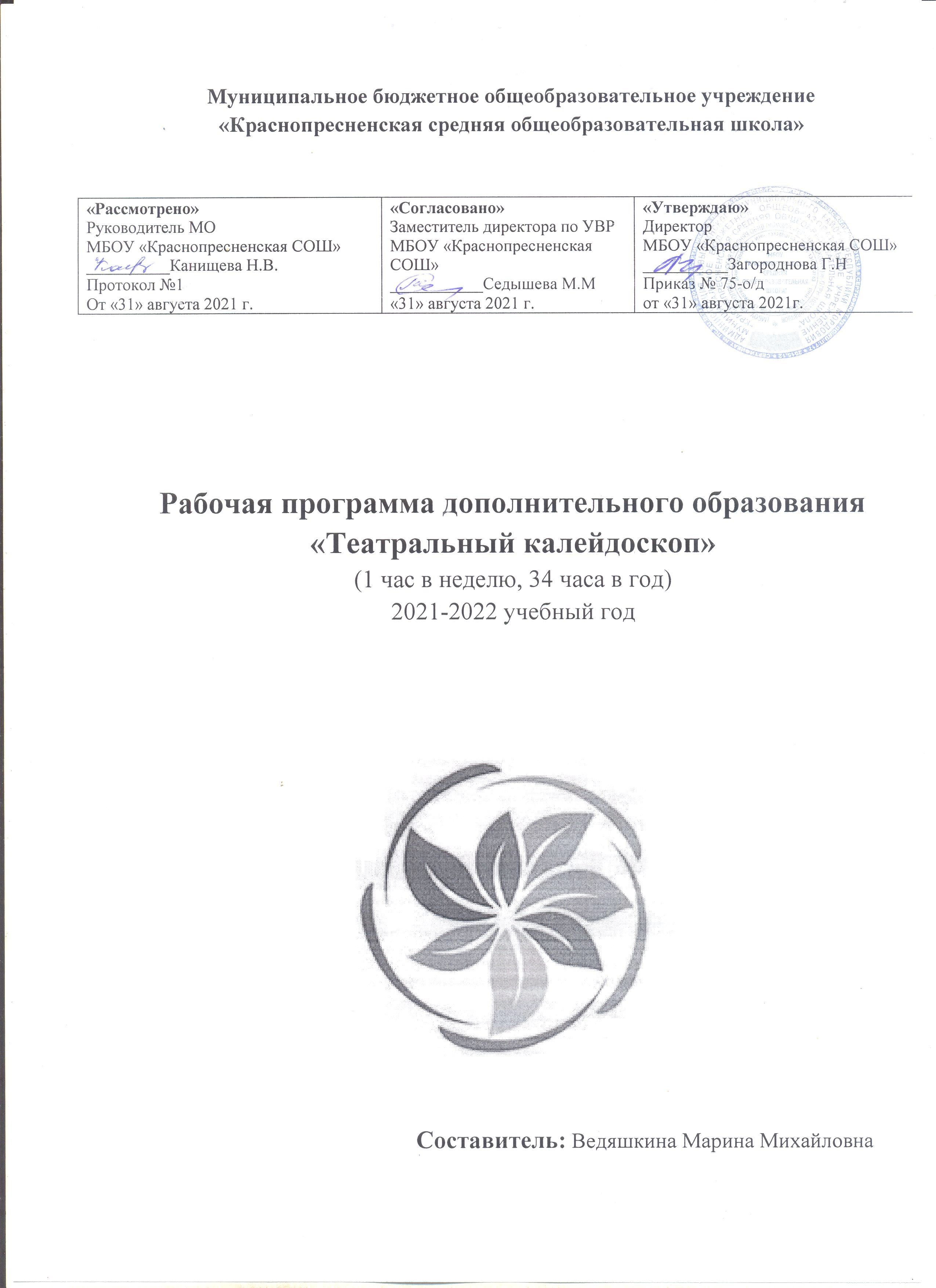 Пояснительная записка   	Развивающая программа художественно-эстетического направления «Театральный калейдоскоп» является   программой дополнительного образования детей по основам театрального искусства и рассчитана на младший школьный возраст.   	По наблюдениям психологов многие дети в свой первый учебный год в школе испытывают страхи, связанные с адаптацией в новом детском коллективе,  у таких  детей часто отсутствуют навыки произвольного внимания, недостаточно развита память, появляются зажимы и комплексы. Занятия театральным творчеством помогают эмоционально раскрепостить таких детей, снять зажатость, лучше адаптироваться среди сверстников и взрослых, усилить познавательный интерес и мотивацию к учебной деятельности.Актуальность программы  состоит в том, что обучение детей театральному искусству, как искусству синтетическому, является одним из средств воспитания школьника через слово, движения, голос, отношение к окружающему миру, что в результате характеризует действительно культурного человека, человека любящего свое Отечество. Новизна развивающей программы «Театральный калейдоскоп» состоит в том, что учебно-воспитательный процесс осуществляется через различные направления работы: воспитание основ театральной культуры, развитие навыков исполнительской деятельности, развитие речи и ритмопластической выразительности, формирование предметных и коммуникативных компетенций.  Все направления используются в комплексе, что способствует формированию нравственных  и эстетических качеств у воспитанников детского театрального объединения.  На занятиях в детском театральном коллективе дети имеют возможность пройти путь от общеразвивающих  игр  и тренинговых упражнений до участия в творческой постановке.  Проигрывая те или иные ситуации, примеряя  на себя «сценические образы», работая над творческой постановкой, дети получают полезные навыки коллективной и индивидуальной работы, адекватно реагируют на окружающий мир.     	Данная программа рассчитана на детей младшего школьного  возраста 7 – 10 лет (1-4 классы). В течение учебного года возможна корректировка учебного плана в зависимости от задач образовательного процесса.  Занятия проводятся 1 раз в неделю по 1 часу. Цель программы:    Создание условий для развития творческих способностей и эмоциональной сферы детей младшего школьного возраста средствами театральной педагогики.        Задачи:Активизация познавательного интереса детей младшего школьного возраста.Развитие зрительного и слухового внимания, памяти, наблюдательности, находчивости, фантазии, воображения, образного мышления.Снятие мышечных зажимов, зажатости и скованности.Развитие речевого дыхания и правильной артикуляции, дикции.Формирование художественного вкуса, интереса к театральному искусству.Воспитание доброжелательности и контактности в отношениях со сверстниками.Содержание, основные средства и методические особенности программыСредствами реализации программы являются следующие организационные формы: теоретические и практические занятия, а также показательные выступления на всевозможных праздниках и конкурсах.           На теоретических занятиях даются основные знания, раскрываются теоретические обоснования наиболее важных тем, используются данные исторического наследия и передового опыта в области театрального искусства и жизни в целом.            На практических занятиях изложение теоретических положений сопровождаются практическим показом самим преподавателем, даются основы актерского мастерства, культуры речи  и движений, проводятся игровые, психологические и обучающие тренинги. Во время занятий происходит доброжелательная коррекция. Педагог добивается того, чтобы все участники пытались максимально ярко и точно выполнить задание.Программа предусматривает изучение следующих курсов:-  Знакомство с удивительным миром театра;-  Словесное действие;-  Этика и этикет-  Пластика;-  Актёрское мастерство;-  Работа над спектаклем (пьесой, сказкой)Первые театральные уроки включают в себя:·  Знакомство с театром;·  Правила поведения в театре;·  Знакомство с театральными атрибутами;Игры: «Зеркало», «Отражение», «Знакомство».Словесное действие включает в себя:Беседы о выдающихся мастерах слова. Древние ораторы. Богатство пушкинского языка. Поэзия – музыка слов. Краткий обзор русской и советской детской поэзии.Подбор репертуара для начинающих чтецов. К. Чуковский, С. Маршак, С. Михалков, А. Барто и др. Изучение вкусов детей. Подготовка речевого аппарата к действию. Речевая разминка. Правильная осанка, снятие «зажимов». Артикуляция. Исследование резонаторов. Действие и направленность звука. Занятия по овладению мастерством художественного слова на основе работы над баснями, стихами. Разбор сюжетов, обсуждение поступков героев. Интонирование. Простейшие словесные игры: «Продолжи сказку», «Нарисуй словесную картину», «Опиши дорогу домой», «Я хочу с тобой дружить, потому что…», «33егорки», «Самая неправдоподобная история»Этика и этикет включает осмысление общечеловеческих ценностей с задачей поиска учащимися собственных смыслов и ценностей жизни, обучение культуре общения, нормам достойного поведения (этикет), воспитание эстетических потребностей (быть искусным читателем, зрителем театра), индивидуальную диагностику нравственного развития учащегося и возможную его корректировку.Пластика включает в себя:Физический тренинг. Разогрев, растяжка мышц. Пластика рук, ног. Легатированное (плавное) движение: «покраска», «полоскание», «руки – крылья», «замедленное действие». Упражнения: «стена», «перетягивание каната», «тень», «зеркало», «игрушки в магазине», «жонглирование воображаемого мяча», «переноска тяжестей», «скульптура». Закрепощения, раскрепощения. Память физических действий. Упражнения: «повтори движения за педагогом», «животные», «перестроения по цвету волос, одежды, по номерам домов, квартир, по алфавиту, по именам и пр.», «опорные точки», «воображаемая работа» Игры: «заводила», «поезд идёт», «10 точек», «найди пару», «узнай свою цифру», «крокодил». Пластические этюды на заданные темы без предмета.Актёрское мастерство включает в себя:Беседы о театре. Краткий экскурс в историю театра. Профессия актёра. Рассказы о выдающихся режиссёрах, актёрах. Обсуждение детских фильмов, мультфильмов, спектаклей. Актёрский тренинг. Три круга внимания. Упражнения на развитие внимания: «запомни предметы», «исследование звуков и шумов в помещении и вне его», «запомни перестроения», «повтори движения за педагогом», «отсчёт минуты в уме», «заметь перемену в обстановке», «угадай источник звука», «найди перемены в одежде товарища», «царевна-несмеяна». Предлагаемые обстоятельства, магическое «если бы». Этюды в предлагаемых обстоятельствах, изменения и усложнение предлагаемых обстоятельств. Упражнения: «моя профессия…», «похороны предмета». Этюдная работа. Этюды с воображаемыми предметами, одиночные, парные, групповые, без слов, с минимумом текста. Этюды на выполнение воображаемой работы, пародирование повадок животных. Импровизационные этюды на заданную музыкальную тему.Следует также отметить следующие принципы организации занятий:1.  От простого к сложному.2.  От единичного к общему.3.  Чередование словесных упражнений с подвижными.4.  Постоянное совершенствование выполнения упражнений и этюдов.5.  Стабильность и регулярность проведения занятий.Работа над спектаклем (пьесой, сказкой) базируется на авторских пьесах и включает в себя знакомство с пьесой, сказкой, работу над спектаклем – от этюдов к рождению спектакля. Показ спектакля.Задачи. Учить сочинять этюды по сказкам, басням; развивать навыки действий с воображаемыми предметами; учить находить ключевые слова в отдельных фразах и предложениях и выделять их голосом; развивать умение пользоваться интонациями, выражающими разнообразные эмоциональные состояния (грустно, радостно, сердито, удивительно, восхищенно, жалобно, презрительно, осуждающе, таинственно и т.д.); пополнять словарный запас, образный строй речи.Ожидаемый результатПо окончании первого года обучения воспитанник должен:- Увлечься творческими задачами кружка. - Уметь ориентироваться в профессиональной актёрской и режиссёрской терминологии. - Избавиться от зажимов и комплексов. - Научиться элементарным основам актёрского мастерства, сценического движения.- Научиться правильно интонировать стихотворный и прозаический текст.Материально-техническое обеспечение1.  Актовый зал со сценой.2.  Помещение для проведения индивидуальных и групповых занятий.3.  Помещение для изготовления костюмов, декораций, помещение для хранения банка декораций и костюмов.4.  Реквизит для занятий по сценическому движению и актёрскому мастерству.5.  Сценические костюмы.6. Атрибуты для занятий и для спектаклей.7.  Наличие технического оборудования (компьютер, мультимедийный проектор, микрофоны).Тематическое планирование  (1 час в неделю)№ занятияТема занятияПланДата проведения1Знакомство со сценой. Инструктаж по ТБ. Учимся взаимодействию с партнёром. Учимся слышать, видеть партнёра. Этюд «Отражение».2Упражнение на развитие сценического движения «Зеркало». Первые этюды в паре.3Упражнение на правильное дыхание. Дикция. Произношение гласных. Произношение согласных. Речевая характеристика образа.4Посещение  городского  Дворца  культуры Ковылкино. Спектакль Республиканского театра кукол Мордовии «Сто тысяч «почему?», поставленный режиссером Лилией Шаховой и художником Натальей Кочневой.5Стихотворное произведение и особенности работы над ним.  Распределение ролей, создание образов.6Логика сценической речи. Знаки препинания в речевом действии.7Знаки интонации в речевом общении. Монолог и диалог. Сценические этюды.8Репетиции стихотворения Ю. Тувима «Овощи», в обработке С. Михалкова.9Создание костюмов и декораций для инсценировки.10Генеральная репетиция. 11Инсценировка стихотворения Ю. Тувима «Овощи», в обработке С. Михалкова. Показ для учащихся  школы.12Анализ дела (недостатки, что необходимо предусмотреть) (интересно ли было работать над инсценировкой, нужен ли он был, что будем делать дальше - коллективное планирование следующего дела).13Этика и этикет.Связь этики с общей культурой человека. (Уважение человека к человеку, к природе, к земле, к Родине, к детству, к старости, к матери, к хлебу, к знанию; к тому, чего не знаешь, самоуважение).14Репетиция сценического этюда «Театр начинается с вешалки, а этикет с «волшебных» слов». (Этикет). Привычки дурного тона. (Этикет)15Ритмопластика. Коллективность – главная особенность театрального искусства.16Беспредметный этюд (вдеть нитку в иголку, собирать вещи в чемодан, подточить карандаш лезвием и т.п.)17Этюды на движение18Этюд «Звуковые потешки с речью» Чтение стихотворения.19Работа над спектаклем (пьесой, сказкой)Работа в коллективе. Выбор произведения и работа над ним.20Распределение ролей. Чтение по ролям.21Репетиционные занятия по технике речи,Мимическим и сценическим движениям22Репетиционные занятия по технике речи,Мимическим и сценическим движениям23Репетиционные занятия по технике речи,Мимическим и сценическим движениям24Генеральная репетиция25Инсценировка произведения.26«Мы - актёры кукольного театра!»Кукловождение.27Выбор для спектакля (сказки). Распределение ролей.28Отработка чтения каждой роли.29Обучение работе над ширмой.30Обучение работе над ширмой.31Обучение работе над ширмой.32Генеральная репетиция сказки.33Постановка сказки.34Заключительное занятие.